Муниципальное бюджетное общеобразовательное учреждениегородского округа Королёв Московской области«Средняя общеобразовательная школа № 13»(МБОУ СОШ № 13)ул. Терешковой, д.7, г. Королёв,   E-mail-korolev.school13@mail.ru      ОКПО 42257523 ОГРН 1025002035959Московская область,141074  тел.511-83-82    http://school13.edu.korolev.ru   ИНН/КПП 5018044978/501801001Конспект урока По математике 3 классТема: «Умножение и деление на 3»Учитель начальных классов: Свербеева Е.В.Королев, 2021Тема урока: Умножение и деление на 3.
Тип урока: урок открытия нового знания.
Цель урока: формирование умения использовать таблицу умножения 3 при умножении и делении с числом 3. Планируемые  результаты:Личностные:- Формирование представления об окружающем ученика мире;- Формирование положительных отношений к языковой деятельности;-  Формирование устойчивого интереса к обучению.Метапредметные: Регулятивные УУД:
- Овладение способностью принимать и сохранять цели и задачи учебной деятельности, поиска средств её осуществления;
- Формирование умения планировать, контролировать и оценивать учебные действия в соответствии с поставленной задачей и условиями её реализации; определять наиболее эффективные способы достижения результата;- Уметь формулировать цель урока;- Уметь оценивать совместно с одноклассниками и учителем результат своих действий.Познавательные УУД:- Уметь использовать знаково-символические средства
- Овладение логическими действиями сравнения, анализа, синтеза, обобщения, установление аналогий и причинно-следственных связей, построение рассуждений, отнесение к известным понятиям;Коммуникативные УУД:
- Развитие навыков сотрудничества со сверстниками в разных социальных ситуациях, умения не создавать конфликтов и находить выходы из спорных ситуаций;
- Принимать участие в диалоге, общей беседе, выполняя правила речевого поведения;- Выбирать адекватные речевые средства в диалоге с учителем и одноклассниками.Предметные: Обучающиеся должны знать:- смысл арифметических действий умножения и деления;- особые случаи умножения с числами 1 и 10;- случаи умножения с числом 2 и соответствующие случаи деления;
- логику составления таблицы умножения и деления с числом 3;- структуру текстовой задачи.Обучающиеся должны уметь: - находить результаты умножения и деления с числом 2;
- находить результаты  табличного умножения и деления на 3;- анализировать текст задачи и обосновывать выбор арифметических действий для ее решения.Учебно-методическое обеспечение (средства, оборудование):для учителя: - Презентация;- Проектор – экран (доска);- Методический материал: косточки домино (10 шт.);для обучающихся:- Рабочая тетрадь;- Пенал;- Раздаточный материал: карточки с заданием (35 шт.);- Раздаточный материал: карточки для самостоятельной работы (35 шт.);- Карточки синего и красного цветов (35 штук);- Картинки для оценивания (35 штук) каждая;Содержание урока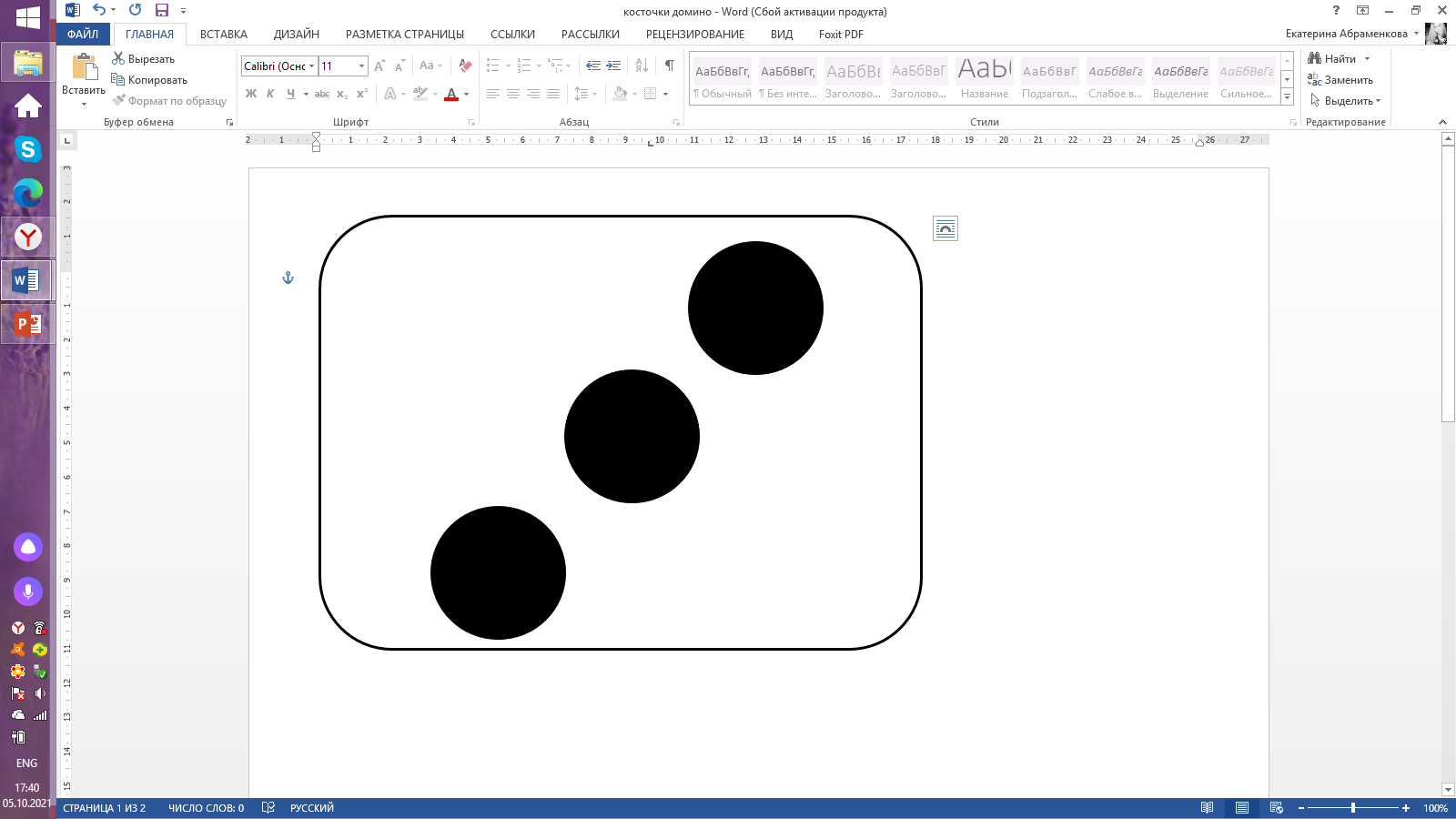 Этап урока, времяМетоды, приемыДеятельность учителяДеятельность обучающихсяУУД по каждому заданиюСредства,оборудование1.Мотивация к учебной деят.- Здравствуйте, ребята. - Меня зовут Екатерина Александровна и сегодня я у вас проведу урок математики.- Вот опять звенит звонок,Приглашает на урок.Будем дружно мы считать,И делить, и умножать.Мы сюда пришли учиться,Не лениться, а трудиться.Работаем старательно,Слушаем внимательно!- Начинаем на урок.Приветствие учителя.2.Актуализация и фиксирование индивидуального затруднения в проблемном действииУчитель записывает заранее число (тринадцатое февраля), классная работа на доске.- Ребята, откройте рабочие тетради по математики, отступите вниз 3 клетки от предыдущей работы, в 4 клетке запишите число, классная работа.- Проведём математический диктант.Ваша задача записать только ответы на вопросы в тетрадь.1. Найдите сумму чисел 7 и 6 (13)2. Первое слагаемое 50, второе - 10, третье – 20. Чему равна сумма? (80)3. Какое число вычли из 71, если получили 1? (70)4. Сумма двух чисел равна 60. Первое слагаемое – 8. Чему равно второе слагаемое? (52)5. Уменьшаемое 50, значение разности 20.Чему равно вычитаемое? (30)6. В саду созрело 13 яблок и 6 груш, а слив, столько, сколько яблок и груш вместе. Сколько слив созрело в саду? (19)7. Найди разность чисел 20 и 8. (12)- Закончили, поменяйтесь со своим соседом по парте тетрадью. Проверим работу.Учитель раздает карточки красного и зелёного цвета.- 1. Найдите сумму чисел 7 и 6 – Какой ответ на данный вопрос? Или Какой будет ответ на вопрос?- Обратите внимание на карточки, которые у вас лежат на партах. Если вы согласны с ответом поднимите вверх карточку зелёного цвета, если вы не согласны красного. - Хорошо, если в тетради у вашего соседа допущена ошибка, зачеркните неправильный ответ. - 2. Первое слагаемое 50, второе - 10, третье – 20. Чему равна сумма? Какой будет ответ на вопрос?- Как узнали?- Если вы согласны с ответом поднимите вверх карточку зелёного цвета, если вы не согласны красного. - Хорошо, если в тетради у вашего соседа допущена ошибка, зачеркните неправильный ответ. - 3. Какое число вычли из 71, если получили 1?- Как узнали?- Если вы согласны с ответом поднимите вверх карточку зелёного цвета, если вы не согласны красного. - Хорошо, если в тетради у вашего соседа допущена ошибка, зачеркните неправильный ответ. - 4. Сумма двух чисел равна 60. Первое слагаемое – 8. Чему равно второе слагаемое?- Как узнали?- Если вы согласны с ответом поднимите вверх карточку зелёного цвета, если вы не согласны красного. - Хорошо, если в тетради у вашего соседа допущена ошибка, зачеркните неправильный ответ. - 5. Уменьшаемое 50, значение разности 20.Чему равно вычитаемое?- Как узнали?- Если вы согласны с ответом поднимите вверх карточку зелёного цвета, если вы не согласны красного. - Хорошо, если в тетради у вашего соседа допущена ошибка, зачеркните неправильный ответ. - 6. В саду созрело 13 яблок и 6 груш, а слив, столько, сколько яблок и груш вместе. Сколько слив созрело в саду?- Как вы узнали?- Если вы согласны с ответом поднимите вверх карточку зелёного цвета, если вы не согласны красного. - Хорошо, если в тетради у вашего соседа допущена ошибка, зачеркните неправильный ответ. - 7. Найди разность чисел 20 и 8.- Как узнали?- Если вы согласны с ответом поднимите вверх карточку зелёного цвета, если вы не согласны красного. - Хорошо, если в тетради у вашего соседа допущена ошибка, зачеркните неправильный ответ. - Молодцы, поставьте отметку (от 1 до 10) своему однокласснику в тетрадь после математического диктанта. После урока я соберу тетради и посмотрю справедливо ли вы оценили работу или нет. - Закончили, поменяйтесь обратно тетрадями с соседом по парте.- Продолжаем работу.1)  Учитель выводит на экран числа:10, 12, 14,  …- Ребята, обратите внимание на числа.  Запишите эти числа в тетрадь.- Как назвать эти числа?-Что их объединяет? Что в них общего?- Верно. Запиши еще два числа в ряд.- Закончили. Какие числа записали?- Как вы получили следующее число?- Хорошо. Продолжаем работу.2) Вспомним таблицу умножения на 2.Учитель выводит на экран пример (выражение).2 · …=16  - Ребята, обратите внимание на пример (выражение), у нас пропущен один из множителей. (Второй множитель) - На сколько нужно умножить 2, чтобы получить 16?- Проверим. (После ответа, учащегося появляется правильный ответ) – Запишите выражение.Учитель выводит еще один пример на экран рядом с предыдущим. 8·2=16 – Запишите.- Какое свойство умножения использовали для записи 2-ого равенства? - Назовите компоненты умножения.- Какая операция обратна операции умножения?- Как связаны между собой умножение и деление?- Составьте равенства (примеры) на деление с данными числами.- Хорошо. Запишите их в тетрадь. Задание на таблицу умножения на 2.Учитель выводит на экран выражение:2 ·…  = 18- Ребята, обратите внимание на пример (выражение), у нас пропущен один из множителей. (второй множитель) - На сколько нужно умножить 2, чтобы получить 18?- Используя переместительное свойство умножения составьте с этими множителями выражение (пример).- Верно. - Составьте равенства (примеры) на деление с данными числами.- Верно, молодцы.- Продолжаем работу.Учитель выводит задание на экран.Запиши значение каждого выражения.2·1…  2·2…  2·3…  2·4…  2·5…  2·6…  2·7…  2·8…  2·9… 2·10…Учитель спрашивает несколько учащихся и если прозвучал правильный ответ, выводит его на экран. - Молодцы, вспомнили таблицу умножения на 2.- Учащиеся записывают в тетрадь число, классная работа.- Пишут математический диктант.- Учащиеся поднимают руки отвечая на поставленные вопросы. Ответ- Чтобы найти сумму, нужно сложить слагаемые - 7 и 6, она равна 13.- Учащиеся поднимают вверх карточку зелёного цвета.- Сумма равна 80.- Чтобы найти сумму, нужно сложить слагаемы – 50 и 10 и 20, она равна 80.- Учащиеся поднимают вверх карточку зелёного цвета.- Вычли число 70.- Чтобы найти вычитаемое, нужно из уменьшаемого вычесть разность, то есть 71-1=70.- Учащиеся поднимают вверх карточку зелёного цвета.- Второе слагаемое равно 52.- Чтобы найти чему равно второе слагаемое, нужно из суммы двух чисел вычесть второе слагаемое, то есть 60-8=52.- Учащиеся поднимают вверх карточку зелёного цвета.- Вычитаемое равно 30.- Чтобы найти вычитаемое, нужно из уменьшаемого вычесть разность, то есть 50-20=30.- Учащиеся поднимают вверх карточку зелёного цвета.- В саду созрело 19 слив.- К количеству яблок 13 прибавили количество груш 6 и получили количество слив, которые созрели в саду. Тк сказано, что слив созрело сколько яблок и груш вместе.- Учащиеся поднимают вверх карточку зелёного цвета.- Разность чисел равна 12.- Чтобы узнать разность чисел 20 и 8, нужно из уменьшаемого вычесть вычитаемое, то есть  20-8=12- Учащиеся поднимают вверх карточку зелёного цвета.- Учащиеся оценивают работу одноклассника.- Данные числа двухзначные. - Это числа, которые получаются при умножении двух. - 16, 18- К предыдущему прибавили по 2.- Надо 2·8- Переместительное.- Первый множитель, второй множитель, произведение.- Деление.- Если произведение разделить на один из множителей, то получим другой множитель.- 16:2=8   16:8=2 (Ответы появляются на экране)- Надо 2·9 (ответ появляется на экране)- 9·2=18 (ответ появляется на экране)- 18 : 2 = 9   18 : 9 = 2 (ответы появляются на экране)- Учащиеся поднимают руки, озвучивают ответы.3.Выявление места и причин затруднения4.Построение проекта выхода из затрудненияУчитель раздает каждому учащемуся на парту листок с заданием:3) Вычисли выражения и запиши в тетрадь:2·4, 2·5, 2·7, 3·8, 24:3.- Закончили, значения каких выражений удалось вычислить легко?- У кого вызвали затруднения решение какого-либо выражения?- Почему?- Хорошо, следовательно, какая наша с вами тема урока?Учитель выводит тему урока на экран.- Ребята, какова будет цель нашего урока.- Верно, молодцы!- Учащиеся выполняют задание.- 2·4, 2·5, 2·7- 3·8, 24:3- Мы не знакомились с умножением и делением на 3.- Умножением и делением на 3.- Составить таблицу умножения и деления на 3; научиться ею пользоваться.5.Реализация построенного проектаУчитель выводит на экран выражения:3·1=3·2=3·3=3·4=3·5=3·6=3·7=3·8=3·9=3·10=- Ребята, как же нам узнать, чему будут равны произведения в данных выражениях.Учитель помещает одну косточку домино, в которой изображено (нарисовано) 3 точки.- Посмотрите внимательно, сколько изображено точек в косточке домино?- Сколько косточек домино?- Сколько всего изображено точек в косточке домино?- Следовательно, сколько будет 3·1?На экране появляются ответы учащихся.Учитель добавляет еще одну косточку домино с 3 точками.- Посмотрите внимательно, сколько изображено точек в косточки домино?- Сколько всего косточек домино?- Сколько всего изображено точек в двух косточках домино?- Следовательно, сколько будет 3*2?- Верно.Учитель добавляет еще одну косточку домино с 3 точками.- Посмотрите внимательно, сколько изображено точек в косточки домино?- Сколько всего косточек домино?- Сколько всего изображено точек в трех косточках домино?- Следовательно, сколько будет 3*3?Учитель добавляет еще одну косточку домино с 3 точками.- Посмотрите внимательно, сколько изображено точек в косточки домино?- Сколько всего косточек домино?- Сколько всего изображено точек в четырех косточках домино?- Следовательно, сколько будет 3*4?- Молодцы!Учитель добавляет еще одну косточку домино с 3 точками.- Посмотрите внимательно, сколько изображено точек в косточки домино?- Сколько всего косточек домино?- Сколько всего изображено точек в пяти косточках домино?- Следовательно, сколько будет 3*5?Учитель добавляет еще одну косточку домино с 3 точками.- Посмотрите внимательно, сколько изображено точек в косточки домино?- Сколько всего косточек домино?- Сколько всего изображено точек в шести косточках домино?- Следовательно, сколько будет 3*6?- Молодцы.Учитель добавляет еще одну косточку домино с 3 точками.- Посмотрите внимательно, сколько изображено точек в косточки домино?- Сколько всего косточек домино?- Сколько всего изображено точек в семи косточках домино?- Следовательно, сколько будет 3*7?- Верно.Учитель добавляет еще одну косточку домино с 3 точками.- Посмотрите внимательно, сколько изображено точек в косточки домино?- Сколько всего косточек домино?- Сколько всего изображено точек в восьми косточках домино?- Следовательно, сколько будет 3*8?- Хорошо.Учитель добавляет еще одну косточку домино с 3 точками.- Посмотрите внимательно, сколько изображено точек в косточки домино?- Сколько всего косточек домино?- Сколько всего изображено точек в девяти косточках домино?- Следовательно, сколько будет 3*9?- Молодцы.Учитель добавляет еще одну косточку домино с 3 точками.- Посмотрите внимательно, сколько изображено точек в косточки домино?- Сколько всего косточек домино?- Сколько всего изображено точек в десяти косточках домино?- Следовательно, сколько будет 3*10?- Молодцы. Мы с вами составили таблицу умножения на 3. - Рассмотрите внимательно таблицу, какая закономерность будет наблюдаться в результатах таблицы умножения на 3?- Ребята, а что мы будем с этой таблицей делать после того как составили? - Правильно! - А давайте еще раз посмотрим на таблицу. Надо ли нам учить случай 3*1?- А почему? Какое правило мы знаем?- Правильно. (выражение 3*1 исчезает).- Ребята, а посмотрите внимательна вы выражение 3*2. Будем ли мы его учить?- Почему? Какое правило мы знаем?- Молодцы. (выражение 3*2 исчезает).- Обратите внимание на последнее выражение 3*10. Мы будем запоминать этот случай?- Хорошо.- Ребята, так с какого случая мы начнем учить таблицу?- Верно. (Учитель стирает ответы, которые учащиеся озвучивали в ходе составления таблицы на 3)- Ребята, мы разобрали как получается таблица умножения на 3. Заполните таблицу и запишите ее в тетрадь.- Все закончили? Проверим.- Хорошо, молодцы.- А теперь поменяйте местами множители и запишите выражения, записав, чему равно каждое выражение. Это у нас с вами получается второй столбик таблицы умножения на 3. - Все закончили? Проверим.- Ребята, в первом столбике был случай 3*3, а будем ли мы здесь менять множители местами?- Почему?- Молодцы, верно. Продолжаем работу.- Мы с вами составили два столбика умножения с числом 3.- Ребята, а теперь попробуйте составить выражения на деление к каждому выражению из первого столбика и запишите их. Что нам необходимо сделать, чтобы составить выражение на деление?- Верно. - Все закончили? Проверим.- Хорошо, молодцы.- А теперь попробуйте составить выражения на деление к каждому выражению из второго столбика и запишите их.- Все закончили? Проверим.- Молодцы! Мы с вами составили таблицу умножения и особые случаи деления на 3.- Я вижу, что вы немного устали работать. Давайте проведем физминутку.1. А теперь всем детям встать,Руки медленно поднять,Пальцы сжать, потом разжать, Руки вниз и так стоять.Отдохнули все немножкоИ отправились в дорожку.2. Ча, ча, ча (3 хлопка по бедрам)Печка очень горяча (4 прыжка на двух ногах)Чи, чи, чи (3 хлопка над головой)Печет печка калачи (4 приседания)Чу, чу, чу (3 хлопка за спиной)Будет всем по калачу (4 прыжка на месте)Чо, чо, чо (3 хлопка перед собой)Осторожно, горячо (ходьба на месте).- Присаживайтесь на свои места.- 3- 1- 3- 3·1=3- 3- 2- 6- 3*2=6- 3- 3- 9- 3*3=9- 3- 4- 12- 3*4=12- 3- 5- 15- 3*5=15- 3- 6- 18- 3*6=18- 3- 7- 21- 3*7=21- 3- 8- 24- 3*8=24- 3- 9- 27- 3*9=27- 3- 10- 30- 3*10=30- Произведение увеличивается на 3.- Учить.- Нет.- При умножении любого числа на 1 получается тоже число.- Нет.- Можно использовать переместительное свойство. 2*3. От перестановки множителей произведение не изменяется. Мы уже изучали таблицу умножения на 2 и знаем, что будет 2*3=6.- Нет. Потому что 3*1=3 и если мы добавим ноль, то получится 30.- 3*3- Учащиеся заполняют таблицу умножения на 3.- Учащиеся читают по цепочке по одному выражению из таблицы умножения на 3.- Учащиеся читают по цепочке по одному выражению из таблицы умножения на 3.- Нет.- В данном выражении множители (числа) одинаковые и нет смысла их менять местами.- Надо произведение разделить на первый множитель.- Учащиеся читают по цепочке.- Учащиеся читают по цепочке.6.Первичное закрепление с проговареним во внешней. - Продолжаем работу.- Ребята, а где мы можем применить таблицу умножения на 3?- Хорошо.Задание 1.Учитель выводит на экран изображение, где нарисованы 3 котенка.Под иллюстрацией дано задание и выражения:Составь задачу к каждому выражению и запиши, что ты узнаешь, вычисляя значение каждого выражения.1. 4·3=12 (  ) –  2. 12:4=3 (  ) – 3. 12:3=4 (  ) –- Что мы узнаем решая первое выражение. Давайте составим задачу по рисунку.- Молодцы.- Что мы узнаем решая второе выражение? Давайте составим задачу.- А что ты узнаешь, решая третье выражение? Давайте составим задачу.- Верно, молодцы.- Ребята, это задание связано было с таблицей умножения и деления на 3?- Видите, как важно учить таблицу умножения с числом 3. С помощью нее можно решать многие задачи.- Идем дальше.Задание 2.Учитель выводит задания на экран.Вставь пропущенные цифры, чтобы получились верные равенства.1. 3· … = 92. … : 5 = 33. … · 3 = 214. … : 3 = 65. 3· … = 24- Ребята, рассмотрите внимательно первое выражение.- Что нам необходимо сделать, чтобы узнать неизвестный множитель?- Хорошо, молодцы.- Рассмотрите второе выражение.- Что нам необходимо сделать, чтобы узнать делимое? - Рассмотрите третье выражение.- Что нам необходимо сделать, чтобы узнать неизвестный множитель?- Рассмотрите четвертое выражение.- Что нам необходимо сделать, чтобы узнать делимое? - Ребята, рассмотрите внимательно пятое выражения.- Что нам необходимо сделать, чтобы узнать неизвестный множитель?- Молодцы! Ребята, а это задание было связано с таблицей умножения и деления на 3?- Правильно, даже в этом задание мы ее встретили.- В решении задач и примеров, уравнений, математических неравенств.- Учащиеся рассматривают иллюстрацию.- У бабушки 3 котенка, у каждого котенка по 4 лапы. Сколько лап у трех котят? В первом выражении мы узнаем, сколько лап у трех котят.- У котят 12 лап. У одного котенка 4 лапы. Сколько всего котят? Во втором выражении мы узнаем, сколько всего котят.- У трех котят 12 лап. Сколько лап у одного котенка? В третьем выражении мы узнаем, сколько лап у одного котенка.- Да.- Надо произведение разделить на известный множитель. То есть 9:3=3. Пропущен множитель 3, поэтому 3·3=9- Надо частное умножить на делитель. То есть 3·5=15. Делимое 15, поэтому 15:5=3.Надо произведение разделить на известный множитель. То есть 21:3=7. Пропущен множитель 7, поэтому 7·3=21.- Надо частное умножить на делитель. То есть 6·3=18. Делимое 18, поэтому 18:3=6.- Надо произведение разделить на известный множитель. То есть 24:3=8. Пропущен множитель 8, поэтому 3·8=24.- Да7.Самостоятельная с самопроверной по эталону.Учитель раздает учащимся задание для самостоятельной работы.Задание:Поставь вместо звёздочки подходящий знак действия: «:» или «·» или «-» или «+»27*3*7=1727*3*7=2327*3*7=2.- Ребята, заканчиваем. Передаем работы с последней парты на первую.- Учащиеся выполняют задание.8.Рефлексия учебной деятельности- Ребята, наш урок подходит к концу.- Над какой темой мы сегодня работали?- Верно, а какая цель была нашего урока?- Мы достигли этой цели?Учитель раздает карточки для оценивания «+» и «-»- Молодцы. Давайте оценим свою работу на уроке.- У вас на партах лежат карточки. Если вам понравился урок, и вы поняли новую тему урока, если у вас не возникало никаких трудностей в выполнении заданий, поднимите «+». А если вы остались недовольны уроком, и вы не поняли новую тему урока, возникало много трудностей в выполнении заданий, поднимите «-».- Спасибо за урок, с вами было приятно работать!- Над темой, умножение и деление на 3.- Составить таблицу умножения на 3 и научиться ею пользоваться. - Да.Вычисли выражения и запиши в тетрадь:2·4, 2·5, 2·7, 3·8, 24:3Вычисли выражения и запиши в тетрадь:2·4, 2·5, 2·7, 3·8, 24:3Вычисли выражения и запиши в тетрадь:2·4, 2·5, 2·7, 3·8, 24:3Вычисли выражения и запиши в тетрадь:2·4, 2·5, 2·7, 3·8, 24:3Вычисли выражения и запиши в тетрадь:2·4, 2·5, 2·7, 3·8, 24:3Вычисли выражения и запиши в тетрадь:2·4, 2·5, 2·7, 3·8, 24:3Вычисли выражения и запиши в тетрадь:2·4, 2·5, 2·7, 3·8, 24:3Вычисли выражения и запиши в тетрадь:2·4, 2·5, 2·7, 3·8, 24:3Вычисли выражения и запиши в тетрадь:2·4, 2·5, 2·7, 3·8, 24:3Вычисли выражения и запиши в тетрадь:2·4, 2·5, 2·7, 3·8, 24:3Вычисли выражения и запиши в тетрадь:2·4, 2·5, 2·7, 3·8, 24:3Вычисли выражения и запиши в тетрадь:2·4, 2·5, 2·7, 3·8, 24:3Вычисли выражения и запиши в тетрадь:2·4, 2·5, 2·7, 3·8, 24:3Вычисли выражения и запиши в тетрадь:2·4, 2·5, 2·7, 3·8, 24:3Вычисли выражения и запиши в тетрадь:2·4, 2·5, 2·7, 3·8, 24:3Поставь вместо звёздочки подходящий знак действия: «:» или «·» или «-» или «+»27*3*7=1727*3*7=2327*3*7=2.Поставь вместо звёздочки подходящий знак действия: «:» или «·» или «-» или «+»27*3*7=1727*3*7=2327*3*7=2.Поставь вместо звёздочки подходящий знак действия: «:» или «·» или «-» или «+»27*3*7=1727*3*7=2327*3*7=2.Поставь вместо звёздочки подходящий знак действия: «:» или «·» или «-» или «+»27*3*7=1727*3*7=2327*3*7=2.Поставь вместо звёздочки подходящий знак действия: «:» или «·» или «-» или «+»27*3*7=1727*3*7=2327*3*7=2.Поставь вместо звёздочки подходящий знак действия: «:» или «·» или «-» или «+»27*3*7=1727*3*7=2327*3*7=2.Поставь вместо звёздочки подходящий знак действия: «:» или «·» или «-» или «+»27*3*7=1727*3*7=2327*3*7=2.Поставь вместо звёздочки подходящий знак действия: «:» или «·» или «-» или «+»27*3*7=1727*3*7=2327*3*7=2.Поставь вместо звёздочки подходящий знак действия: «:» или «·» или «-» или «+»27*3*7=1727*3*7=2327*3*7=2.